Unit 10 South East Asia Vocabulary Week 2 - North & South KoreaIn the first box write each term, and in the second box write down the definition fully.  Use the Powerpoint and watch the video of the vocabulary for secret answers for the quiz and extra points on the assignment.  Remember all these terms have to do with South East Asia (North & South Korea).1.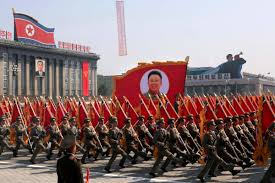 HINT: Communism2.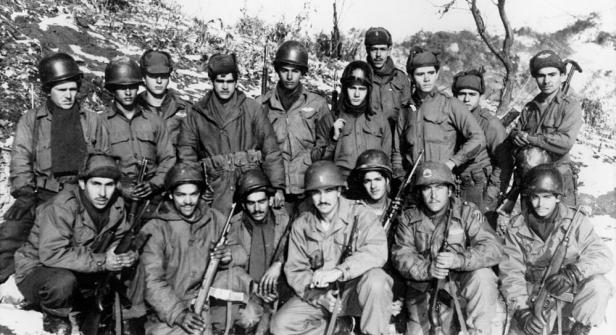 HINT: The tale of two Koreas3.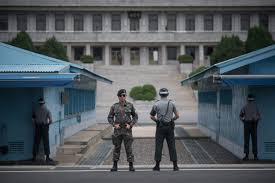 HINT: The Dividing Line (38th Parallel) 4.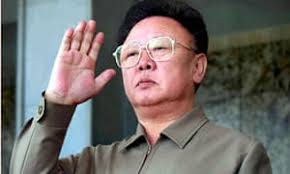 HINT: Dictator who thought he was the Korean Elvis5.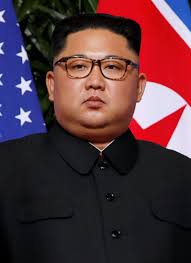 HINT: The new leader6.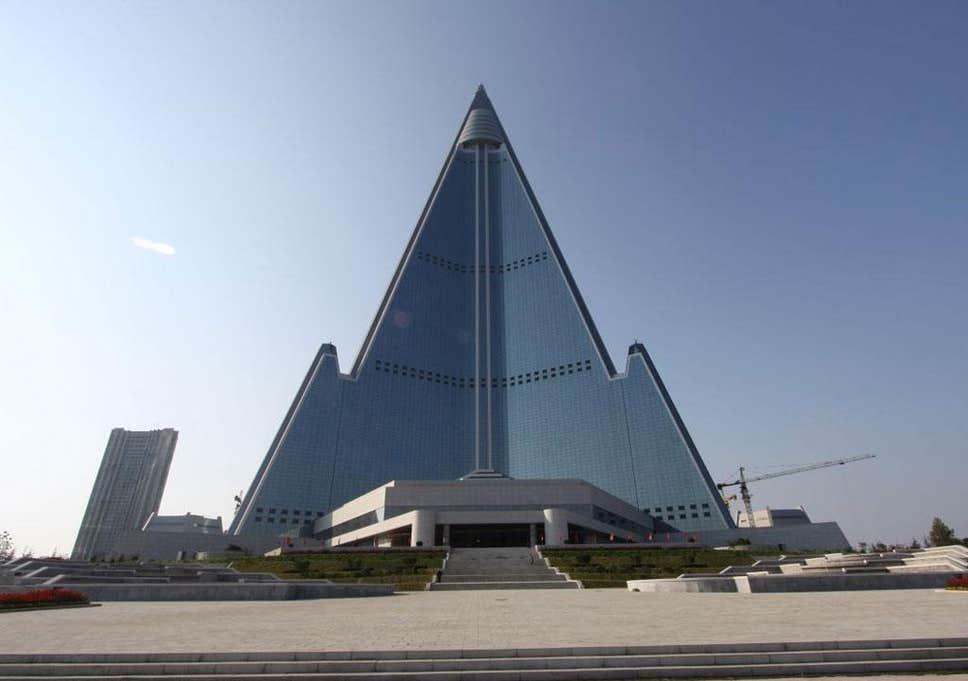 HINT: Fake Skyline7.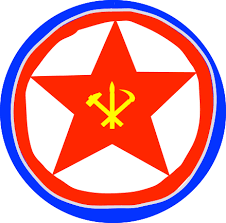 HINT: Korean Religion8.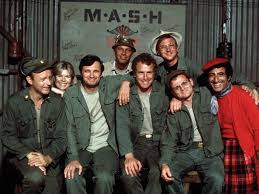 HINT: Popular Classic TV Show9.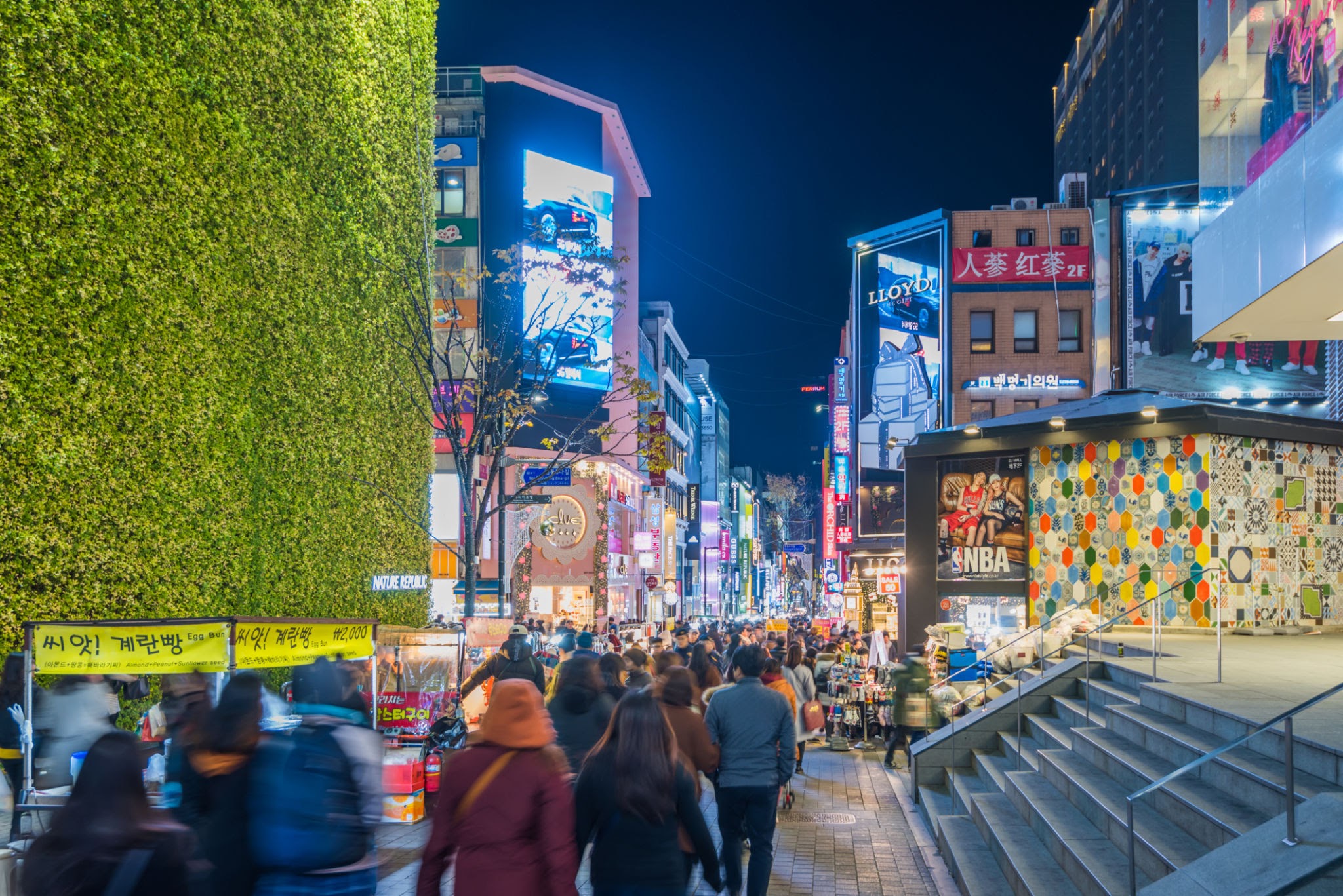 HINT: Awesome Shopping10.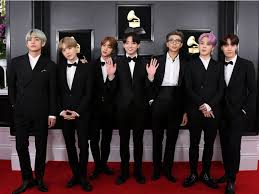 HINT: K-Pop11.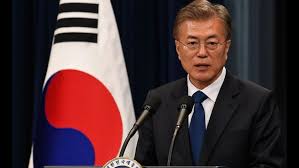 HINT: President12.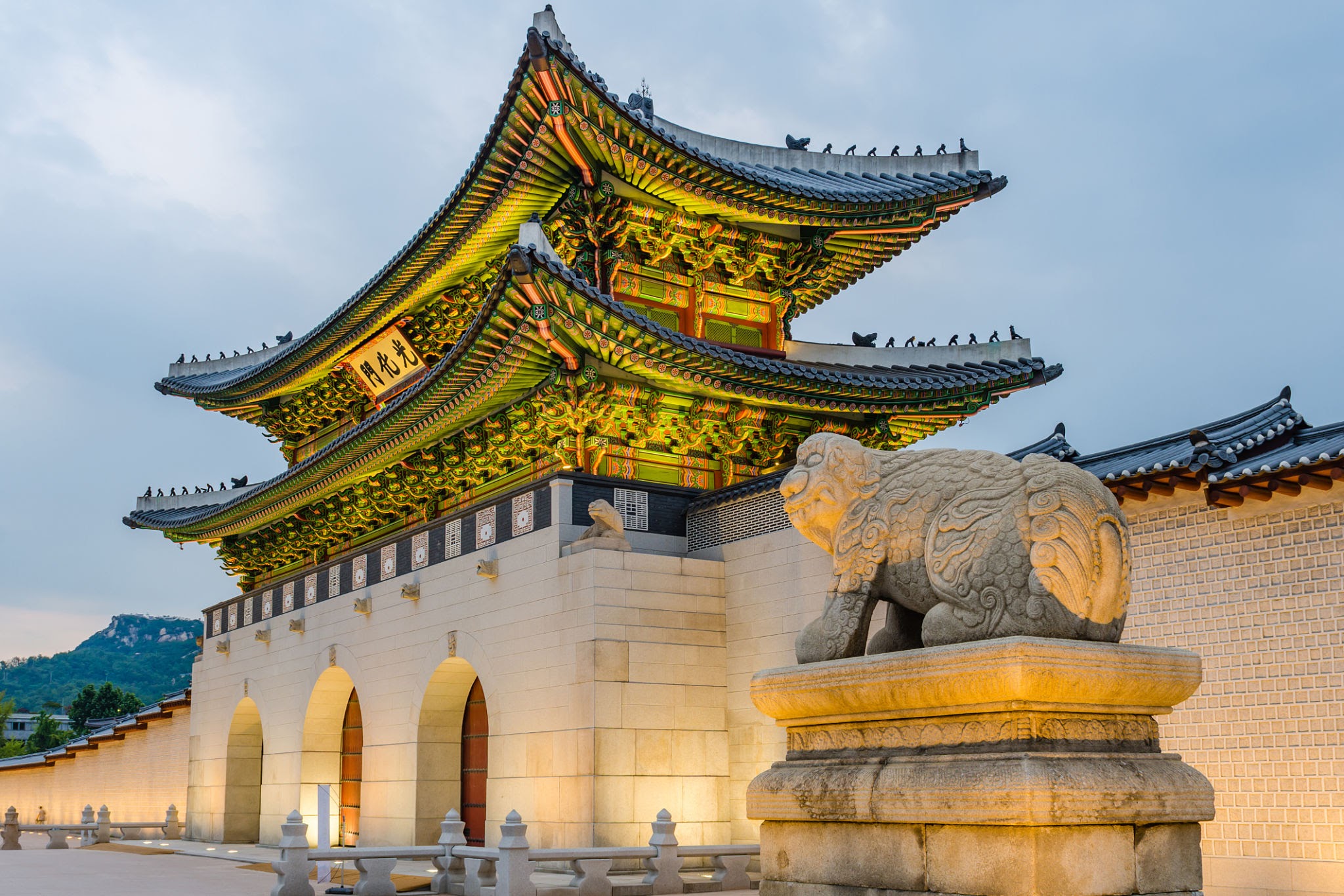 HINT: Ancient Palace(The Term)(Proper Definition)(The Term)(Proper Definition)(The Term)(Proper Definition)(The Term)(Proper Definition)(The Term)(Proper Definition)(The Term)(Proper Definition)(The Term)(Proper Definition)(The Term)(Proper Definition)(The Term)(Proper Definition)(The Term)(Proper Definition)(The Term)(Proper Definition)(The Term)(Proper Definition)